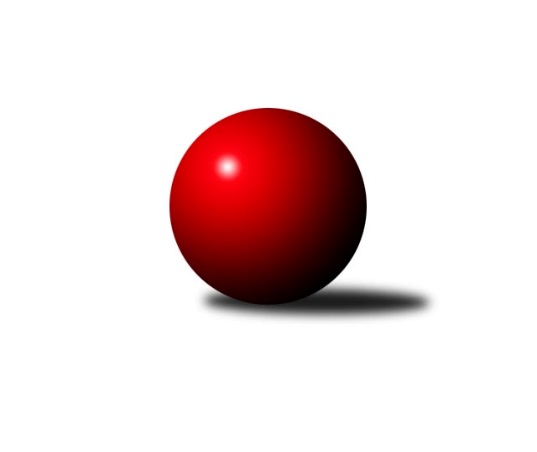 Č.16Ročník 2019/2020	20.5.2024 OP Strakonice a Písek 2019/2020Statistika 16. kolaTabulka družstev:		družstvo	záp	výh	rem	proh	skore	sety	průměr	body	plné	dorážka	chyby	1.	TJ Fezko Strakonice A	16	15	0	1	102.0 : 26.0 	(134.5 : 57.5)	2409	30	1672	737	46.1	2.	TJ Blatná D	16	10	2	4	81.0 : 47.0 	(114.0 : 78.0)	2368	22	1665	703	52.1	3.	TJ Sokol Písek B	16	8	0	8	66.5 : 61.5 	(106.0 : 86.0)	2275	16	1628	647	57.4	4.	TJ Fezko Strakonice C	16	7	1	8	57.0 : 71.0 	(85.0 : 107.0)	2248	15	1610	638	65.8	5.	TJ Fezko Strakonice B	16	5	1	10	48.5 : 79.5 	(80.5 : 111.5)	2192	11	1565	627	66.1	6.	SK Otava Katovice	16	1	0	15	29.0 : 99.0 	(56.0 : 136.0)	2202	2	1596	606	65.3Tabulka doma:		družstvo	záp	výh	rem	proh	skore	sety	průměr	body	maximum	minimum	1.	TJ Fezko Strakonice A	8	8	0	0	51.0 : 13.0 	(66.5 : 29.5)	2533	16	2623	2432	2.	TJ Blatná D	8	6	1	1	43.0 : 21.0 	(60.5 : 35.5)	2415	13	2477	2318	3.	TJ Sokol Písek B	8	6	0	2	43.5 : 20.5 	(64.5 : 31.5)	2281	12	2396	2064	4.	TJ Fezko Strakonice C	8	4	1	3	30.0 : 34.0 	(42.0 : 54.0)	2368	9	2453	2297	5.	TJ Fezko Strakonice B	8	3	0	5	24.5 : 39.5 	(38.5 : 57.5)	2277	6	2391	2212	6.	SK Otava Katovice	8	1	0	7	16.0 : 48.0 	(34.0 : 62.0)	2132	2	2207	2074Tabulka venku:		družstvo	záp	výh	rem	proh	skore	sety	průměr	body	maximum	minimum	1.	TJ Fezko Strakonice A	8	7	0	1	51.0 : 13.0 	(68.0 : 28.0)	2414	14	2620	2258	2.	TJ Blatná D	8	4	1	3	38.0 : 26.0 	(53.5 : 42.5)	2344	9	2522	2232	3.	TJ Fezko Strakonice C	8	3	0	5	27.0 : 37.0 	(43.0 : 53.0)	2249	6	2402	2116	4.	TJ Fezko Strakonice B	8	2	1	5	24.0 : 40.0 	(42.0 : 54.0)	2198	5	2413	1952	5.	TJ Sokol Písek B	8	2	0	6	23.0 : 41.0 	(41.5 : 54.5)	2273	4	2407	2160	6.	SK Otava Katovice	8	0	0	8	13.0 : 51.0 	(22.0 : 74.0)	2237	0	2345	2168Tabulka podzimní části:		družstvo	záp	výh	rem	proh	skore	sety	průměr	body	doma	venku	1.	TJ Fezko Strakonice A	10	9	0	1	61.0 : 19.0 	(81.5 : 38.5)	2414	18 	5 	0 	0 	4 	0 	1	2.	TJ Blatná D	10	6	2	2	50.0 : 30.0 	(73.0 : 47.0)	2367	14 	3 	1 	1 	3 	1 	1	3.	TJ Fezko Strakonice C	10	5	1	4	39.0 : 41.0 	(56.0 : 64.0)	2257	11 	3 	1 	1 	2 	0 	3	4.	TJ Sokol Písek B	10	4	0	6	38.5 : 41.5 	(63.5 : 56.5)	2259	8 	3 	0 	2 	1 	0 	4	5.	TJ Fezko Strakonice B	10	3	1	6	28.5 : 51.5 	(48.0 : 72.0)	2227	7 	1 	0 	4 	2 	1 	2	6.	SK Otava Katovice	10	1	0	9	23.0 : 57.0 	(38.0 : 82.0)	2226	2 	1 	0 	4 	0 	0 	5Tabulka jarní části:		družstvo	záp	výh	rem	proh	skore	sety	průměr	body	doma	venku	1.	TJ Fezko Strakonice A	6	6	0	0	41.0 : 7.0 	(53.0 : 19.0)	2426	12 	3 	0 	0 	3 	0 	0 	2.	TJ Blatná D	6	4	0	2	31.0 : 17.0 	(41.0 : 31.0)	2370	8 	3 	0 	0 	1 	0 	2 	3.	TJ Sokol Písek B	6	4	0	2	28.0 : 20.0 	(42.5 : 29.5)	2304	8 	3 	0 	0 	1 	0 	2 	4.	TJ Fezko Strakonice B	6	2	0	4	20.0 : 28.0 	(32.5 : 39.5)	2153	4 	2 	0 	1 	0 	0 	3 	5.	TJ Fezko Strakonice C	6	2	0	4	18.0 : 30.0 	(29.0 : 43.0)	2239	4 	1 	0 	2 	1 	0 	2 	6.	SK Otava Katovice	6	0	0	6	6.0 : 42.0 	(18.0 : 54.0)	2175	0 	0 	0 	3 	0 	0 	3 Zisk bodů pro družstvo:		jméno hráče	družstvo	body	zápasy	v %	dílčí body	sety	v %	1.	Richard Zelinka 	TJ Fezko Strakonice A 	13	/	14	(93%)	26.5	/	28	(95%)	2.	Karel Palán 	TJ Fezko Strakonice C 	12	/	14	(86%)	21	/	28	(75%)	3.	Pavel Poklop 	TJ Fezko Strakonice A 	12	/	15	(80%)	23	/	30	(77%)	4.	Martin Krajčo 	TJ Fezko Strakonice A 	11	/	15	(73%)	20	/	30	(67%)	5.	Martin Rod 	TJ Fezko Strakonice A 	10	/	13	(77%)	16	/	26	(62%)	6.	Drahomíra Nedomová 	TJ Sokol Písek B 	9	/	13	(69%)	18	/	26	(69%)	7.	Jiří Maťátko 	TJ Fezko Strakonice C 	8.5	/	15	(57%)	16	/	30	(53%)	8.	Petr Dlabač 	TJ Blatná D 	8	/	10	(80%)	15	/	20	(75%)	9.	Josef Kohout 	TJ Blatná D 	8	/	10	(80%)	13	/	20	(65%)	10.	Iva Švejcarová 	TJ Sokol Písek B 	8	/	13	(62%)	16	/	26	(62%)	11.	František Nesveda 	SK Otava Katovice  	8	/	13	(62%)	13	/	26	(50%)	12.	Václav Poklop 	TJ Fezko Strakonice B 	7.5	/	11	(68%)	12	/	22	(55%)	13.	Jaroslav Pýcha 	TJ Blatná D 	7	/	8	(88%)	13	/	16	(81%)	14.	Petr Šídlo 	SK Otava Katovice  	7	/	8	(88%)	11	/	16	(69%)	15.	Václav Valhoda 	TJ Fezko Strakonice A 	7	/	8	(88%)	11	/	16	(69%)	16.	Zdeněk Valdman 	TJ Fezko Strakonice A 	7	/	9	(78%)	11	/	18	(61%)	17.	Marie Lukešová 	TJ Sokol Písek B 	7	/	10	(70%)	15.5	/	20	(78%)	18.	Josef Navrátil 	TJ Blatná D 	7	/	11	(64%)	14.5	/	22	(66%)	19.	Karel Koubek 	TJ Blatná D 	7	/	14	(50%)	14.5	/	28	(52%)	20.	Martina Bendasová 	TJ Sokol Písek B 	6	/	9	(67%)	9.5	/	18	(53%)	21.	Miroslav Kocour 	TJ Fezko Strakonice C 	6	/	13	(46%)	8	/	26	(31%)	22.	Jan Vaňata 	TJ Blatná D 	6	/	15	(40%)	13	/	30	(43%)	23.	Petr Švec 	TJ Fezko Strakonice C 	5.5	/	10	(55%)	11	/	20	(55%)	24.	Věra Hajíčková 	TJ Sokol Písek B 	5	/	5	(100%)	10	/	10	(100%)	25.	Jakub Kareš 	TJ Fezko Strakonice A 	5	/	8	(63%)	9	/	16	(56%)	26.	Václav Kalous 	TJ Fezko Strakonice B 	5	/	9	(56%)	8.5	/	18	(47%)	27.	Miroslav Trobl 	TJ Fezko Strakonice B 	5	/	12	(42%)	9	/	24	(38%)	28.	Libor Hejpetr 	TJ Fezko Strakonice B 	5	/	15	(33%)	15	/	30	(50%)	29.	Karel Filek 	TJ Fezko Strakonice A 	4	/	5	(80%)	8	/	10	(80%)	30.	Adriana Němcová 	TJ Fezko Strakonice B 	4	/	7	(57%)	9	/	14	(64%)	31.	Jaroslav Petráň 	TJ Fezko Strakonice C 	4	/	10	(40%)	11	/	20	(55%)	32.	Milada Sýkorová 	SK Otava Katovice  	4	/	12	(33%)	9.5	/	24	(40%)	33.	Jaroslav Tomšovic 	SK Otava Katovice  	4	/	13	(31%)	9.5	/	26	(37%)	34.	Jaroslav Holfeld 	TJ Fezko Strakonice B 	4	/	14	(29%)	8	/	28	(29%)	35.	Pavel Sitter 	TJ Sokol Písek B 	3.5	/	11	(32%)	9	/	22	(41%)	36.	Bohuslava Říhová 	TJ Blatná D 	3	/	7	(43%)	8	/	14	(57%)	37.	Zlatuše Hofmanová 	TJ Sokol Písek B 	3	/	7	(43%)	7.5	/	14	(54%)	38.	Zdeněk Haas 	SK Otava Katovice  	3	/	10	(30%)	9	/	20	(45%)	39.	Zuzana Koubová 	TJ Fezko Strakonice C 	2	/	5	(40%)	5	/	10	(50%)	40.	Vladimír Falc 	TJ Fezko Strakonice C 	2	/	5	(40%)	3	/	10	(30%)	41.	David Trobl 	TJ Fezko Strakonice B 	2	/	9	(22%)	6	/	18	(33%)	42.	Petra Prýmasová 	TJ Blatná D 	2	/	11	(18%)	6	/	22	(27%)	43.	Josef Herzig 	TJ Fezko Strakonice C 	2	/	14	(14%)	7	/	28	(25%)	44.	Petr Louda 	TJ Blatná D 	1	/	2	(50%)	1	/	4	(25%)	45.	Milan Vanžura 	TJ Sokol Písek B 	1	/	3	(33%)	2	/	6	(33%)	46.	Stanislav Bouda 	TJ Fezko Strakonice C 	1	/	5	(20%)	3	/	10	(30%)	47.	Hana Kyrianová 	TJ Fezko Strakonice A 	1	/	6	(17%)	6	/	12	(50%)	48.	Miroslav Procházka 	TJ Sokol Písek B 	1	/	7	(14%)	3	/	14	(21%)	49.	Olga Procházková 	TJ Sokol Písek B 	1	/	8	(13%)	3.5	/	16	(22%)	50.	František Vondrášek 	SK Otava Katovice  	1	/	9	(11%)	3	/	18	(17%)	51.	Miroslav Havelka 	TJ Fezko Strakonice A 	0	/	1	(0%)	0	/	2	(0%)	52.	Václav Kalous 	TJ Fezko Strakonice B 	0	/	1	(0%)	0	/	2	(0%)	53.	Jiří Votypka 	TJ Sokol Písek B 	0	/	2	(0%)	0	/	4	(0%)	54.	Dana Preslová 	TJ Sokol Písek B 	0	/	2	(0%)	0	/	4	(0%)	55.	Petr Kos 	TJ Fezko Strakonice C 	0	/	5	(0%)	0	/	10	(0%)	56.	Jiří Linhart 	TJ Fezko Strakonice B 	0	/	11	(0%)	1	/	22	(5%)	57.	Eva Konzalová 	SK Otava Katovice  	0	/	12	(0%)	1	/	24	(4%)Průměry na kuželnách:		kuželna	průměr	plné	dorážka	chyby	výkon na hráče	1.	TJ Fezko Strakonice, 1-4	2396	1686	710	61.8	(399.4)	2.	TJ Blatná, 1-4	2332	1670	661	65.6	(388.8)	3.	TJ Sokol Písek, 1-2	2239	1595	643	57.8	(373.2)	4.	SK Otava Katovice, 1-2	2178	1554	623	67.4	(363.0)Nejlepší výkony na kuželnách:TJ Fezko Strakonice, 1-4TJ Fezko Strakonice A	2623	8. kolo	Martin Rod 	TJ Fezko Strakonice A	507	14. koloTJ Fezko Strakonice A	2620	13. kolo	Drahomíra Nedomová 	TJ Sokol Písek B	485	14. koloTJ Fezko Strakonice A	2607	10. kolo	Karel Koubek 	TJ Blatná D	480	16. koloTJ Fezko Strakonice A	2592	5. kolo	Martin Krajčo 	TJ Fezko Strakonice A	479	8. koloTJ Fezko Strakonice A	2590	14. kolo	Martin Rod 	TJ Fezko Strakonice A	473	13. koloTJ Fezko Strakonice A	2531	3. kolo	Pavel Poklop 	TJ Fezko Strakonice A	473	15. koloTJ Fezko Strakonice A	2523	15. kolo	Martin Rod 	TJ Fezko Strakonice A	462	2. koloTJ Blatná D	2522	16. kolo	Pavel Poklop 	TJ Fezko Strakonice A	461	2. koloTJ Fezko Strakonice A	2520	11. kolo	Pavel Poklop 	TJ Fezko Strakonice A	459	5. koloTJ Fezko Strakonice A	2508	2. kolo	Václav Valhoda 	TJ Fezko Strakonice A	457	13. koloTJ Blatná, 1-4TJ Fezko Strakonice A	2503	7. kolo	Richard Zelinka 	TJ Fezko Strakonice A	456	7. koloTJ Blatná D	2477	3. kolo	Marie Lukešová 	TJ Sokol Písek B	450	10. koloTJ Blatná D	2464	10. kolo	Zdeněk Valdman 	TJ Fezko Strakonice A	445	7. koloTJ Blatná D	2437	7. kolo	Josef Navrátil 	TJ Blatná D	441	11. koloTJ Blatná D	2418	13. kolo	Josef Navrátil 	TJ Blatná D	437	3. koloTJ Blatná D	2405	14. kolo	Petr Dlabač 	TJ Blatná D	436	7. koloTJ Blatná D	2403	11. kolo	Karel Koubek 	TJ Blatná D	433	7. koloTJ Blatná D	2394	1. kolo	Karel Koubek 	TJ Blatná D	432	1. koloTJ Blatná D	2318	4. kolo	Josef Navrátil 	TJ Blatná D	432	10. koloTJ Fezko Strakonice C	2306	11. kolo	Drahomíra Nedomová 	TJ Sokol Písek B	432	10. koloTJ Sokol Písek, 1-2TJ Sokol Písek B	2396	13. kolo	Drahomíra Nedomová 	TJ Sokol Písek B	437	13. koloTJ Sokol Písek B	2324	15. kolo	Marie Lukešová 	TJ Sokol Písek B	432	9. koloTJ Sokol Písek B	2323	9. kolo	Richard Zelinka 	TJ Fezko Strakonice A	429	9. koloTJ Sokol Písek B	2306	16. kolo	Petr Dlabač 	TJ Blatná D	427	15. koloTJ Sokol Písek B	2299	3. kolo	Marie Lukešová 	TJ Sokol Písek B	416	13. koloTJ Blatná D	2260	5. kolo	Marie Lukešová 	TJ Sokol Písek B	413	16. koloTJ Fezko Strakonice A	2258	9. kolo	Iva Švejcarová 	TJ Sokol Písek B	409	16. koloTJ Sokol Písek B	2254	5. kolo	Iva Švejcarová 	TJ Sokol Písek B	407	15. koloTJ Blatná D	2232	15. kolo	Drahomíra Nedomová 	TJ Sokol Písek B	405	5. koloTJ Fezko Strakonice C	2193	3. kolo	Josef Kohout 	TJ Blatná D	403	5. koloSK Otava Katovice, 1-2TJ Fezko Strakonice A	2354	6. kolo	Petr Švec 	TJ Fezko Strakonice C	415	14. koloTJ Fezko Strakonice A	2306	16. kolo	Petr Šídlo 	SK Otava Katovice 	414	2. koloSK Otava Katovice 	2207	2. kolo	Zdeněk Valdman 	TJ Fezko Strakonice A	413	6. koloTJ Fezko Strakonice B	2203	10. kolo	Zdeněk Haas 	SK Otava Katovice 	411	12. koloTJ Sokol Písek B	2198	12. kolo	Martin Rod 	TJ Fezko Strakonice A	411	6. koloTJ Fezko Strakonice C	2178	4. kolo	Martin Krajčo 	TJ Fezko Strakonice A	406	6. koloSK Otava Katovice 	2173	10. kolo	František Nesveda 	SK Otava Katovice 	406	2. koloTJ Fezko Strakonice C	2167	14. kolo	Petr Šídlo 	SK Otava Katovice 	404	4. koloSK Otava Katovice 	2161	6. kolo	Pavel Sitter 	TJ Sokol Písek B	403	2. koloTJ Sokol Písek B	2160	2. kolo	Jakub Kareš 	TJ Fezko Strakonice A	403	6. koloČetnost výsledků:	8.0 : 0.0	3x	7.0 : 1.0	6x	6.0 : 2.0	12x	5.5 : 2.5	1x	5.0 : 3.0	6x	4.0 : 4.0	2x	3.0 : 5.0	2x	2.0 : 6.0	7x	1.5 : 6.5	1x	1.0 : 7.0	5x	0.0 : 8.0	3x